   Book Index                                “Texas Electric Railway”                           by Johnnie J. MyersCreated by: Robert L. Haynes, Curator.  Edited by: Deborah K. Calvin, Archives Manager.The Johnnie J. MyersTransportation Research CenterPlano, TX11 March 2020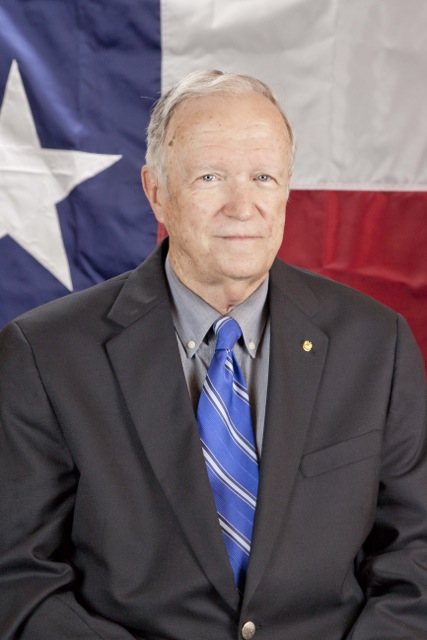 A….Abandonment  (see also: CERA)       of Denison City Lines      85    of Corsicana City Lines   85    of Corsicana Line   95    of Northern Texas Traction   85     of Sherman City Lines     85    of Tarrant County Traction   85    of Texas Interurban Railway   85     of Texas Electric Railways (1948)       beginning of the end   104-105,          110          dismantling of   113          final run   110       views of final run   108-109    of Waxahachie City Lines   85 Abbott, TX     promotional event (Santa)   39     view Texas Electric car   199 Accidents   62, 104-105     views of   63, 104-105, 155Advertising      brochures       Denison & Sherman Railway          13       Northern Texas Traction   46-49,          149-153, 218       Texas Electric Railway   56-57,          66       Southern Traction Company             46-49        Texas Traction Company   26,          46-49    campaign (Texas Electric)   64-65    freight   72    models (operating)   147    on cars   67, 134    promotional event (Santa)   39    ride the interurban   142Aerocoach (see: Buses) Alderdice, J. M.   30 Allen, TX      view Texas Electric car   101, 181Alter, Arthur    photos by   211, 215  American Car & Foundry      purchases by Texas Traction  228American Car Company   167       builder photos   23, 117, 119-120    purchases by        Denison and Sherman Railway          119-120       Southern Traction   37-38, 126       Texas Interurban   166-167        Texas Traction   23, 117, 214Amicable Building (Waco, TX)   38    view of   128-129 Anderson, Dr. W. M. (chaplain for Strickland interurbans)   30Andrews, Richard R.    contributor   5     collection of   210, 214, 216-217Anna, TX (views)   21, 176Arlington, TX   141,156 Arnold, Charles Erwin (C. E.)     photos by   19, 54-55, 37, 39, 232Atherton, C. E. (motorman)    Texas Traction   24    Texas Electric Railway   69 Austin, TX    proposed line to   30, 53 Automobiles    competition of interurban   61, 76  B….Babcock, Howard     collection of   210, 214, 216-217Barker, Al (A. E.)    contributor   5    drawings by   224-225, 233-234  Batsell, C. W.  (organizer Sherman    City Street Railway)   115 Baylor University   171    Library collection   37, 126-127,       130-135Beall, James A. (President, Texas Electric)   60Beck Bus (see: Buses)Benedict, Roy G. (contributor)   5  Billings, William ‘Bill’    contributor   5    collection of   211, 215  Birney Safety Cars       purchase for Waco local line   53,       60, 138    use of architecture   164-165    views of   134-135 Bishop, George T. (syndicate manager)   141 Blake, Hubert F.   collection of   21, 116  Bluebonnet “Limited” Service   65    advertisement of   66    views   96, 136, 203-206, 243 Bowen Buses (see: Bus Lines) Bridges (see also: Viaducts)    construction of Brazos River       bridge (Waco)   37, 171    views of       Brazos River   37, 114-115, 201       Chambers Creek   207       Choctaw Creek   175       Hillsboro Trinity and Brazos          Valley Railway bridge   67       Houston and Texas Central (SP)          – North of Vickery   18, 184       Ledbetter Road bridge   194       MKT (Katy) Crossing (north          Dallas)   18       MKT & Burlington-Rock Island          Railroads (Waxahachie)   196       Sycamore Creek   147       Waxahachie Viaduct   197       Wilson Creek   181 Brill, J. G.   167 Brill Magazine   163, 167    photo from   70Bristow, Ed (motorman)   25 Browning, Horace (mail clerk)   25 Bryan, John Neely   171 Buchner, E. H. (construction    foreman/roadmaster Denison &    Sherman Railway)   11 Buckley, James J. (contributor)  5Bunnell, W. W. (paint shop foreman)    53 Burdet, E. S. (Assistant General Superintendent, Texas Electric Railway)     contributor   5    from collection of   11-12    photo of   107 Burleson, TX   141Burlington-Rock Island       joint-operation   102 Buses       acquisitions of first         Dodge/Graham   62       Reo   62       Studebaker   62    as part of abandonment   110    in McKinney (Studebaker)   121    Texas Electric franchise renewal       86    views of       Aerocoach   188        Beck   188        Dodge/Graham   118       Flxible   109, 188        Ford   136, 173       Studebaker   120       White   157    Bush, A. J. (Waco Manager; Texas Electric)   64Bus Lines           City Transit Inc.   104, 115-116    Continental Trailways   44-45, 113    Dixie Motor Coaches   168     Riley Bus Lines (Corsicana)   122    sale of bus lines       Sherman-Denison   104       Waco   104, 138    Sunshine Bus Lines   168     Texas Electric Bus Lines          bus plan (Waco)   138       competition   62       formation   110, 113       impact of Texas Electric         receivership   85    Texas Motorcoaches   156    views of       Bowen Buses   189       City Transit System (Sherman)          173       Continental Trailways   112-113       Sunshine Bus Lines   157       Texas Motorcoaches   157       Waco Bus Lines   136C….Canfield, Joseph M. (contributor)   5    collection of   13, 72, 116, 129,    133 (132), 139   Car Rosters (see: Equipment Rosters)    Cedar Springs Creek   166CERA    collection of   80    Fan Trip (1948)  106, 110    views of 1948 Fan Trip   101,       106-108, 175-176, 178, 183,       186, 197, 213, 216     Chambers Creek   35, 207 Charles City Western [Railway] (Iowa)   111, 113Choctaw Creek   15    bridge view   175  Cincinnati Car Company   141, 254 Citizens Railway Company (Waco)   125-129    equipment views (specific by car       type/number)       car 42   125       car 43   125       car 64 (61)   128       former cars   126-129        lines   132City Railway of Fort Worth   141City Street Railway of Sherman   9 (see also: Sherman City Street Railway)City Transit Inc. (Denison)   104,    115-116 City Transit System (Sherman)    173Cleburne Junction   144, 147 Cleburne, TX   141, 156, 166, 171    electric utility consolidation   35-36 Coffin, Charles A. (Founder/ President General Electric)    Coffin Gold Medal   147College Hills and Park Railway   9,   115 College Park Rapid Transit Company   115     equipment views (specific by car       type/number under new mgmt)       Texas Traction 63   119       Texas Traction 151   121   Commercial Club (Waxahachie)    29 Commercial Construction Company of Dallas   113Connally Army Air Base   95 Conductors    references to specific   25, 76, 106    photos of specific   24, 69Continental Trailways   113       bus terminal   44-45, 113    views   112-113Corsicana Line (before Texas Electric Railway)   24, 29, 35-38     views along   34 (35), 41Corsicana Transit Company   122Corsicana, TX   122, 171    abandonment of street railway      service   85       views of       car barn   122       freight depot   82, 208       Texas Electric car in   209  Cotton Belt Railroad (see: Saint Louis Southwestern Railroad)Cotton Belt Station (Hillsboro)   83 Cotton Palace (see: Waco, TX)Coursing Park   9, 11, 22, 117 Crash of 1929   85 Crerar, J. P. (co-founder/President/ Treasurer, Denison and Sherman Railway)   9, 11, 23Crerar, John (Vice-President, Denison & Sherman Railway)   11 Crimson Limited Service   65, 141,     147-157, 218, 255    rates (Passenger Tariff No. 5)       158-159D….Dallas and Oak Cliff Railway   141 Dallas Consolidated Street Railway   15    equipment views (specific by car       type/number)          car 48   50Dallas County Courthouse (view)    75 Dallas-Corsicana Line / Division(Texas Electric Railway)   171      abandonment of   95-96, 232    freight business   80    freight motor test   78    mainstay cars on   232    time card   91    views on   43, 61, 63, 67, 82,        94-95, 122, 206-209    Dallas-Denison Line / Division (Texas Electric Railway)   95-96    600-volt cars   95    fares   100    freight business   80    time card   91        views on   24, 96, 98-99,101Dallas-Denton Line (Texas Interurban Railway)   76, 161, 165-    166, 168, 171    views on   166-167Dallas Freight Terminal (also known as Electric Express Terminal, Dallas Freight House, Freight House or Jefferson Street Freight Terminal)     69    views by   67, 70-72, 74, 77, 87,       94, 246Dallas Ft Worth Interurban   29Dallas Historical Society Archives    photo from   70Dallas-Houston gas electric motor car (view)   102Dallas Interurban (history of)  47-48 Dallas Interurban Terminal (original)   29    view of   50 Dallas Interurban Terminal (new)    45     views of   44-47, 87-89, 97, 109,       112-113,157, 188, 216 Dallas Interurban Terminal Association   45 Dallas Limited (view)   40Dallas Morning News     cartoon in   156-157    photo in   112Dallas North Tollway   166Dallas Power and Light Company    formation   161    founder   16 Dallas Railway Company       equipment views (specific by car       type/number)       car 206   63    formation   161    founder of   16    Texas Interurban Railway   165    Trinity Heights carline   62 Dallas Railway and Terminal [Co.] (former Dallas Railway Company)    abandonment   113, 168    acquisition of cars   168-169    equipment views (specific by car       type/number)       city car [unknown]   102, 203       city car 120   168       city car 156   168       city car 411   93       city car 424   193       city car 617   79       city car 700   72       city car 723   186       work motor 501   169       work motor 502   168       work motor 512   169       work motor 513   169       Peter Witt car   53    formation of   161    photos from   31     trackage   168    views of       car barn   167       Zang car line   63Dallas Southern Traction Company   29-30     equipment roster   230    equipment views (specific by car       type/number)       freight (express) motor 1   33, 69       passenger motor 101   28-29,          32, 53-54       passenger motor 102       passenger motor 104   30, 33    track construction (views)   31    voltage restrictions   42Dallas-Terrell Line (Texas Interurban Railway)   76, 161-162, 165, 168, 171    views on   160(161), 162, 164Dallas Transit System    photos from   44  Dallas, TX       city of   171     view of (ca 1915)   70Dallas Union Terminal   45    views of   70, 72Dallas Union Trust Company   168Dallas-Waco Line (SouthernTraction Company)   24, 35-39    gravel pit   35    views of       1913 promotional event   39       Corsicana-Waco junction  41       Waco Terminal   40 Dallas-Waco Line / Division (Texas Electric Railway)   95, 171    fares   100    freight business   80    time card   90        views        on line   63, 67, 100, 101          Waco Terminal   96, 201-202   Danville Car Company   127 DeGolyer, Jr., E. L. (contributor)   5    collection of   55    photos by   77, 94, 138, 185, 189,       235, 245, 252Denison and Sherman Railway    9, 11(see also: Brochures, Maps andDiagrams)    acquisitions of   116    acquisition by Texas Traction       Company   23     employees & officers of   11    equipment roster   222    equipment views (specific by car       type/number)       city car 4   10       city car 5   119       city car 6   119       city car 7   120       city car 8   120       interurban car 21   11, 23       interurban car 22   23         interurban car 23   8, 12, 23       interurban car 24   9       interurban car 25   9, 12       interurban trailer 26   9        interurban trailer 27   9       interurban trailer 28   9        interurban trailer 29   9       interurban trailer 30   9       interurban trailer 31   9       interurban trailer 32   9, 12    use of tracks for freight service  69    view of inaugural trip   19Denison Rapid Transit Company   9, 115Denison Street and Belt Railway       115Denison Street and Electric Railway   9, 115   first electric car photo   116Denison Street Railway Company   115 Denison, TX       city of   9, 171    equipment from Waco   138    history of transportation in   9, 85,       104, 115-116, 171    views in   26-27, 121, 172-173Denton, TX       city of   166, 171    Texas Interurban line to   161,       165-166  Diagrams of Interurban Railways (see: Maps and Diagrams)Dickenson, C.T.    collection of   21    motorman   110Dickenson, L. R.    collection of   136 Dixie Motor Coaches (see: Bus Lines)Dodge, A. Frank    photo by   111Dodge Brothers Buses   118Donalson, Walter (contributor)   5    collection of   17, 20, 38    photo by   83E….Egan, R. E.  (co-founder North Texas Transfer & Warehouse Company)   69Electric Bond and Share Company (see: General Electric Company)   Electric Express and Baggage Company (also known as Electric Express or Texas Electric Express)   69, 85(see also: Advertising-freight, Freight Houses / Freight Depots, North Texas Transfer and Warehouse Co.)    freight business growth  60, 80, 85    newspaper runs   69    refrigerated freight   69    service for Texas Interurban       Railway Co   76    views of        express motor 204   164        refrigerated car 606   71Electric Power and Light Company   161 Electric Railway Journal      gleanings from   15, 167- 168 Elk Lodge of Sherman (charter)  22 Ennis, TX    inaugural run Corsicana line   38    views in   67, 95 Equipment Rosters   221    Dallas Southern Traction   230    Dallas-Terrell Interurban Railway       250    Denison & Sherman Railway   222    Northern Texas Traction   250-252    Southern Traction   230-231    Texas Electric Railway City and       Suburban Cars   248-250    Texas Electric Railway Interurban       Cars   236-241    Texas Interurban Railway   250       Texas Traction   222-223F….Fairham, F. H. (head of Dallas Interurban Terminal Association)   45 Fairmount car line (see: Dallas-Denton Line)Ferris, TX   24, 29, 35Fewell, M. R. (Texas Electric General Passenger Agent)   64Fitch, Fred (co-founder, Denison and Sherman Railway)   9Flowerdale (gravel pit)   35Floyd, H. G. (General Supt., Texas Electric Railway)   61 (identified as unknown official), 106, 109 Flxible bus (see: Buses)Ford Bus (see: Buses)Ford Model ‘T’ Jitney (view of)   50 Ford, W. I. (co-founder North Texas Transfer & Warehouse Company)    69Forney car line (see: Dallas-Terrell Line)Forney, TX   162, 165    station view   162Forreston, TX   35 Fort Worth Southern Traction Company    141 (see also: Tarrant County Traction Company)       time table   219 Fort Worth, TX   171(see also: Advertising-models)Freight Houses / Freight Depots     Electric Express Company (views       of / near)          Corsicana depot   82, 208          Dallas freight station (original)             70          Dallas Freight Terminal   67,             70-72, 74, 77, 87, 94, 190,             246          Railway Express Agency             (Melissa)   177          Sherman Freight House             (Lamar Street)   61, 81    North Texas Transfer and       Warehouse Company (views of)          Ft Worth freight houses   145   Freight Service (see also: Electric Express and Baggage Service, Freight Houses / Freight Depots, North Texas Transfer and Warehouse Company)        interchange freight routes   76, 78    search for freight locomotives   78    views of        bill of lading form (shipping           order)   73       first automobile shipment   77       freight locomotives   76, 78-81,          80, 246       freight motors   68 (69), 71,           74-75, 79, 81-82, 244       freight/express trailers   74, 81,          245       interchange tracks   77Frisco Railroad Crossing   15     view of   175G….Gahagan, H. I. (Treasurer, Texas Electric Railway)   64 Gasoline rationing, impact of   100 General Electric Company   15, 35            Dallas franchise negotiations   161    power equipment  11, 78, 147,       161Getzendaner Park (Waxahachie)   123Gildersleeve, Fred A. (photographer)    photos by   37, 39, 126-127, 129,      134-135  Glendale siding (view)   41 Goldsmith, Francis J.    collection of   23, 117, 119-120,        226, 244Graham Brothers of Detroit   118 Grand Prairie, TX   141, 156     view near   146Greene, A. C.     contributor   5    collection of    25, 37, 54, 144  Greenville, TX   24, 166 Grider, W. A. (motorman, Texas Electric Railway)   99Griffin, James. B. (Secretary, Texas Electric Railwy)    contributor   5    from collection of   60, 64   Griffin, James. P. (last President, Texas Electric)   61, 64, 85 H….Handley, TX   141,149   Handley Car Barn views   140, 144   Handley Power Plant         plant design influences   143       views of   143-144       view near   148(149) Hardy, J. G. (Texas Electric Superintendent of Power)   64 Harris, A (Dallas Merchandiser)   171 Hayden, E. T. (Secretary of Denison and Sherman Railway)   11 Head, Luther (motorman, Denison and Sherman Railway)   11 Hill, Clyde (motorman, Texas Traction)   21 Hillsboro, TX       electric utility consolidation         35-38    part of Texas Electric system      171    views of   67, 82-83, 101, 198, 199 Hobson, W. C. (President, Dallas Railway)   161Hollingsworth Farm   9 Home Company/Interurban (The)  emblem and slogan   133   station view   39 Hopkins (Texas State Senator)   16Hormel Plant   113    views   109, 192Hotel Jefferson (Dallas)    view, in background    72, 190 Houston and Texas Central Railroad   9 Houston Street Viaduct (view)   70Houston, TX    city of   171    proposed line to   53 Howe, TX     view in   14 [15] Huaco Heights Line (Waco)   132        views on   128-129Humiston, John (photographer)    contributor   5     photos by   rear end sheet, 70,        74-75, 80-82, 96-97, 99,        101-103, 106-107, 137, 139,        172-183, 186-187, 190, 193,       195-196, 199-203, 220-221,       234, 245-246Hungry Heights (see: Trinity Heights)I….“Illinois Terminal of the West”    171 Illinois Terminal Railroad   106, 113 Indiana Railroad lightweights   95 Industrial Photo Service    photo from   111International Great Northern Railroad (see: Missouri Pacific Railroad)Interstate Commerce Commission (ICC)    95    1934 ruling   85-86    1940 permission to abandon       Corsicana line   95     1948 report on Kirkland Siding       accident   105    1948 permission to abandon       Texas Electric   110    Texas Electric freight rates   80 Interurban Car Rosters (see: Car Rosters)Interurban Express (see: North Texas Transfer and Warehouse Company) Interurban Mail Service (see: Railway Post Offices)Interurban Railways of North Texas (see: Maps and Diagrams)Iowa Terminal Railroad   113Italy, TX      views in or near   197-198, 212 J….Jacobs, W.T (motorman, Supervisor Dallas Railway and Terminal Co.)       165    photo of   6Janssen, William (photographer/ collector)    contributor   5    collection of   16, 22, 26-27, 40,       93, 148(149), 242, 254-255    courtesy of   59    photos by   title page, 71, 78-79,       81, 83-84, 87, 89, 92-94, 98,       100-101, 114(115), 138, 191,       193, 195, 197,201, 204-206,        227-228, 234, 242, 245-246,    Jarrow, Myles (collector)    collection of   17Jenkins Siding    view of   103Jenkins Studio    photo from   117    Jenkins Substation   15    view of   103Jernstrom, C. W.    collection of   145    photo by   72“Jewetts” (Jewett Car Company)    9, 11“Jim Crow” Law (seating)   23Jitneys / Jitney Routes   61    view of   50 Jones, Fred A. Company   15-16K….Kansas City Clay County and St. Joseph Railway Equipment   85 Katy Railroad (see: Missouri-Kansas-Texas Railroad)Key Siding   207Kidd, J. W. (motorman, Denison Street and Railway)   116 Kidd-Key Girls College 1909 Trip    view of   19 King, LeRoy O.    collection of   121-122, 128, 147,       166-169, 253 Kirkland Siding Accident   104-105Kirkland Trolley Park   22Klasky, Edwin J.     collection of   130, 133, 234Kraft Cheese Company (Denison)    69, 80Krambles, George (photographer/ collector)    collection of   front end sheet, 11,       19, 34(35), 36, 41, 59, 62,        64-65, 67, 76, 150(151),        154-155, 163-164, 167, 228,       232, 243      courtesy of   14(15), 18, 24-26, 30,       40, 42-43, 118, 129, 227,      photos by   71, 175, 203,212-213,       216(217), 246, 254-256Krejcik, Frank (Chicago, Aurora & Elgin conductor)   106Kuhlman Car Company   141, 253 L….Labor tensions (Texas Electric Railway)   53Lake Erie    passenger station   144    views of   143, 146Lake Park Street Railway (Waxahachie)   123 Lancaster, TX   29-30    route through to Waxahachie       29-30    views of        station   33       Texas Electric car in  195 Lavender, O. B.    photo by   83Lawson, T. M. (conductor)       contributor   5    Texas Traction   24    Texas Electric Railway   69 Ledbetter, J. H. (motorman)   76 Legate, R. S. (owner Denison Street Railway and Denison Street & Belt)   115LeRoy, P. H.       photos by   86, 100, 108, 179, 186       189, 194, 246Locomotives (see: Freight Service)  London & Springfield Railway   15M….Mail Clerks    references to specific   25Maguire, Stephen D.    collection of   33, 155Maps and Diagrams    interurban railways of North       Texas   170    Northern Texas Traction Co   49    Texas Electric Railway   90       Dallas to Corsicana   204       Dallas to Waxahachie   188       Denison to McKinney   172       McKinney to Dallas   180       Waxahachie to Waco   196    Texas Traction Company and       Denison and Sherman Railway       Company   13Marcus, Herbert   171Martin, Burr (Vice-President Texas Electric Railway)   35, 64 Mathis, Sam (Texas Electric motorman)   5, 78, 110McAuliff, C. F.  (Vice-President, Texas Electric Railway)   5, 106    collection of   20, 47, 50McCarter, Malcolm D.    collection of   79, 81-82, 163, 199,        226, 235, 239, 244, 252McClanahan, Bill (cartoonist)    156(157)McCollum, L. B. (conductor)   76McFarlane, James (collector)       contributor   5     from collection of   14(15), 18,       24-26, 30, 40, 42-43, 57, 60,       90-91, 118, 129, 149-153,       158-159, 169, 218-219, 227McKinney, TX       railway history   23, 121    views of   177-181 McNealuss, J. C. (Texas Representative)   23McWilley, R.H. (survey engineer)   9Meacham, McDonald (Texas State Senator)   23  Melissa, TX     views in   176-177 Mentz, Louis (purchaser of Texas Interurban and Dallas-Terrell Interurban assets)   168Mesquite, TX      Texas Interurban Dallas-Terrell line      162, 165    view related to   163Milam, D. W. (Texas Electric Railway Auditor)   64Milford, TX        Dallas-Waco line   37    view in   198 Miller, Jay     photos by   113, 183-185Missouri-Kansas-Texas (MKT or the Katy) Railroad   76, 165-166,    171    contract with Texas Interurban for       Dallas-Denton line   161, 165-          166       Denison Depot   117-118, 173    freight interchange with Texas       Electric Railway   76    grade crossing   35    “Texas Special”   106    views       Dallas-Hillsboro line   36       Katy train   167       MKT building   94       MKT Denton branch   165       MKT station   173       MKT-Texas Electric interchange          77       Missouri Pacific Railroad   9     freight interchange   76, 80    grade crossing   35 Mitchell, O. L.    collection of   142, 218Moore, Donald S.    from collection of   253, 255Moore, Edward T. (General Manager, Dallas Southern Traction Company, head of Dallas Interurban Terminal Association)   29-30, 45Morrison, Henry (Superintendent of Denison and Sherman Railway)   11 Monroe Junction / Monroe Shops     construction of   38      repairs at   123    Southern Traction substation   36    scrapping of cars   113    storage of cars   85    views        of cars approaching or leaving          Monroe Junction   87, 193,             203, 217       of cars at Monroe Shops   37,          54, 62, 113, 118, 120, 123,          135, 193, 214, 224, 235, 239,           245-246       of site   41-43, 102, 110 Motormen    references to specific   5, 11, 25,       69, 76, 78, 95, 110    photos of specific   6, 19, 21, 24       96, 99, 116, 121  Mule Car Lines      in Denison and Sherman   115-116   in Waco   125   in Waxahachie   38, 123 Myers, Johnnie J.      photos from collection of   9-10,       12-13, 16, 19, 21, 39, 41, 43-45,       48-49, 51-52, 58, 61, 63-64, 67,       77, 82, 88, 96, 104-105, 111,       116, 118, 120-125, 128-131,       134-135, 145-146, 154, 157,       160-162, 165, 168-169, 181,       184, 188, 206, 226, 232, 235,        244-245, 252-254, 256      photos by   184Myers, T. L. (motorman)       last run to Corsicana   95    photo of   96 N….Neiman, Herbert & Carrie Marcus    171Neiman Marcus (view of)   98Neuburger, Barney     collection of    10, 168-169    photos by   121, 246Nichols, Vance (contributor)   5North Texas State University   171Northern Texas Electric Company    141Northern Texas Traction Company    22-23, 29-30, 65, 85, 88, 95, 141-     159, 171, 218-219    (see also: Advertising, Crimson    Limited Service, Maps and    Diagrams, North Texas Transfer    and Warehouse Company, Pass    -  employee, Time Card/Time   Table)    Coffin Gold Medal   147    equipment roster   250-251    equipment views (specific by car       type/number)       freight motor 30   145       line car 48   252       motor flat 51   144       parlor car 7 (ex. Sagamore)           140-141       parlor car 10 (ex. Sagamore)          140-141       parlor car ‘Sagamore’   253       passenger motor 1   146, 253       passenger motor 3   253       passenger motor 4   142, 253       passenger motor 11   144       passenger motor 12   144, 254       passenger motor 14   145-146,           256       passenger motor 16   254, 256          passenger motor 18   45       passenger motor 20   141, 254       passenger motors 21-24   141       passenger motor 21   254       passenger motor 22   144       passenger motor 26   147       passenger motors 27-32   85, 88       passenger motor 29   144, 255       passenger motor 31   88, 149,           154       passenger motor (Pioneer          Local)   155       trailer car 10   255       trailer car 16   146       trailer car 404  255       trailer car 406   144       trailer car 411   255       weed whipper   255North Texas Transfer and Warehouse Company (also known as Interurban Express or Interurban Express & Baggage)   22-23, 69    views of       Ft Worth freight house   145       Interurban Express wagon           (1916)   50O….Oak Cliff, Dallas, TX (see also: Monroe Junction / Monroe Shops)    600-1200 volt changeover   42    sale of Trinity Heights carline   62    Trinity Heights Loop   49    views of       line construction   31       Oak Cliff Junction   61, 67, 203,          211      Trinity Heights Loop   48-49, 51,         63, 192O’Grady, J. W. D.   23Oklahoma Railway Company   53Osgood Bradley [Car Company]    29, 53, 69    views of cars   28(29), 30, 32-33P….Palestine, TX (failed interurban proposal)   29Paris, TX (failed interurban proposal)   25 Parlor Cars     Northern Texas Traction       ‘Sagamore’   141          views of   141, 253    Texas Electric Railway   53       advertising brochure   56       rates & schedules   57       removal from service and later          reuse   85        views of   54-55Pass (employee)      Northern Texas Traction Co   219    Tarrant County Traction Co   219    Texas Electric Railway   63, 112    Texas Electric Railway       (City Lines)   139    Texas Interurban Railway   219Payne Substation (Sherman, TX)    15Pearl Brewery Company (San Antonio, TX)   111, 113 Peter Witt car (view of)   53Peters, George H. (Texas Electric Superintendent of Power)   64Phillips, Forby (mail clerk)   25“Pioneer Locals”   155 Plano, TX   171     substation   15    views in or near   92, 182, 210,       216 Porter service (Parlor Cars)   53 Power Plants / Power Stations (see also: Substations)    1936 reorganization Texas Power       & Light acquisitions   85    Southern Traction   36    Texas Traction Company   15    Woodlake   9     views of       Handley   143-144Presbyterian Hospital (Dallas) 184Q….R….Railcar Rosters (see: Equipment Rosters)Railway Express Agency (Melissa)    177Railway Labor Act   85-86 Railway Post Offices (RPO)      mail delivery schedules and crews       25    views of         RPO 350   98, 182, 187       RPO 360   52(53), 97-98, 101       RPO 362   173, 177-178Railroad Retirement Act   85-86 Rattley, W. G. (William George)    collection of   76, 132-133Receivership, 1931 (Texas Electric)    85, 115-116, 123 Red Oak, TX       Stone & Webster construction   29    view near   195 Red River   30, 171 Refrigerated cars (see: Electric Express and Baggage Service)Rex Siding (view)   80Rice, TX   35 Richardson, TX   171    views of   183Riley Bus Lines (Corsicana)   122Robinson, Charles    collection of   29, 32-33    Rock Island [Railroad]   122 Roebling cable system   171 Rogers, Frank (photographer)      photos by   16, 39, 41, 43,      48-49, 51-52, 58, 62-64, 67, 77,    118 (unidentified), 120    (unidentified), 124 (unidentified),    134, 157, 160-161, 206, 226, 245 Roush, George   5     photos by   68, 79, 102-103,        107-110, 168, 185-187, 191-192       194, 228S….‘Sagamore’ Parlor Car (see: Parlor Cars)    Saint Louis Car Company       Northern Texas Traction  141, 147       views of cars   254-255    Southern Traction   37, 122, 232       views of cars   37, 130, 212, 232        Texas Electric Railway   59    Texas Traction   15, 23Saint Louis-Southwestern Railway (also known as the Cotton Belt)   9(see also: Stations / Depots)       Denton line intersection   166    freight business   85     Corsicana steam roads   122    grade crossing   35     views       Hillsboro depot   83“Salounge” (see: Crimson Limited)San Antonio, TX   171Sanger, Alex (retailer)  171 Santa Fe Railroad    shops   171     spur   113Savage, Charles D. (photographer)    photos by   94, 135, 209, 234   Scalzo, Stephen M. (contributor)   5Sears Street Line (Texas Traction Company)      views on   117-118Self, John R. (Waco local Mgr)   64 Sherman City Street Railway      115-116    (see also: City Street Railway of   Sherman)Sherman Freight House (see: Freight Houses / Freight Depots)Sherman, TX   171   (see also: Payne Substation)    abandonment of street railway      service   85    bus lines, sale of   104       city of   9    electric utility consolidation   35    history of rail transportation in       115-120    interurban line from   15    railroads serving   9    views       of cars in   98, 107, 116, 119       Sherman Business College   21       Sherman-Denison shuttle   121Sidings (views)    1B   146    Ash   197    Car Barn   178    Glendale   41    Gross   242    Jenkins   103    Key   207     Lee   177    Moody   217    North Anna   175    Perkins   228    Rex   80    Sims   200    Unknown   100Silvus, Walter (Superintendent of Texas Electric motive power)       53, 60, 76, 78, 217 Smallwood, Charles (collector)    collection of   129, 133Smith, W. A. (conductor)   25 Smith, W. D.     photos by   140-145, 147Southern Engineering and Construction Company   35Southern Methodist University (SMU)   171     collection DeGolyer Library       152-153, 255Southern Pacific Railroad    Corsicana steam road   122       freight interchange   76, 80, 95    grade crossing   35    view of crossing   184Southern Traction Company 35-51(see also: Dallas-Waco Line-Southern Traction Company,    Electric Express and Baggage Company, Northern Texas Transfer and Warehouse Company, Substations, Tickets-Passenger, Time Card/Time Table)    acquisition of Waco city lines   132    equipment (general)   37, 138    equipment roster   230-231    equipment views (specific by car       type/number)       box motor 502   214       express motor 501   244       express trailer 601   244       interurban motor 103   129       interurban motor 104   129          interurban motor 300   50       interurban motor 301   38       interurban motor 302   40-41       interurban motor 304   40       interurban motor 306   40       interurban motor 309   34-35, 39       interurban motor 310   36-37       interurban motor 313   41, 45       interurban motor 314   58, 232        interurban motor 319   39, 40       interurban motor 320   234       motor 1   69, 130       motor 2   130-131       motor 4   122, 130       motor 5   122       motor 6   122       motor 50   126       motor 60   127       motors 109-112   130       motor 110   130-131       motor 113   130, 132       motor 114   130       motor 115   133       motors (interior) 115-117   133       motors 121,122   130       suburban motor 75   50-51        trailers 80-83   130       trailer 81   133           views of       Waco City line employees 130 State Fair of Texas   98, 147, 149, 156, 218 Stations / Depots (see also: Freight Houses / Depots)    Van Alstyne station fire   61    views of       Abbott (MKT Depot)   199       Allen   181       Arlington   145       Corsicana   208-209       Cotton Belt (Hillsboro)  82-83       Denison (MKT Depot)   118, 173       Denton   165       Forney   162       Hillsboro   82       Italy   106       McKinney   179       Melissa   177       Oak Cliff Junction   39, 61       Plano   182, 210       Richardson   183       Sherman   21, 173       Terrell   162       Van Alstyne   19, 175       Waco   201-202    Waxahachie Franklin Street       Interurban Station   29, 123Stebbins, Theodore (General Mgr., Texas Traction Company)   15Stern, John C.    photo by    72, 192Stichter, R. B.  (General Mgr. Texas Traction and Southern Traction)   35Stops (views)    Lakewood   34    Monroe Junction   87, 193, 203,       217    Trinity loop   51    Urbandale   160    Wilson   84(85)Strickland, J. F. (President, Southern Traction, Texas Electric Railway)    1912 extension venture   24    1916/17 merger of Texas Traction       and Southern Traction   53    biography   15-16, 60    Dallas Santa Fe depot acquisition       45    Dallas Southern and Southern       Traction Company   30, 35    Denison & Sherman Railway       acquisition   11, 23    competition with Stone and      Webster for Waco and      Waxahachie   29-30    Dallas franchise negotiations   161    organization of Electric Express       and Baggage Company   69    organization of Texas Power &       Light   35-36    views of   16, 19 (5th person from       right) Stigler, H. E. (motorman)   110Stone & Webster Company   15,     161, 254   (see also: Dallas Interurban Terminal-new, Dallas Interurban Terminal Association)    competition with Strickland       interests for Waco and       Waxahachie   29-30    construction of new Dallas       Terminal   44-45, 141    Dallas Southern Traction sale   30    Northern Texas Traction Company       acquisition, operations and        abandonment   47, 85, 141        views of       construction crew in Oak Cliff          31Studebaker (see: Buses)    Substations (see also: Power Plants / Power Stations)    Southern Traction (Waco line)   36    Texas Interurban Railway Dallas-       Terrell line   162    Texas Traction Company   15     views of       Jenkins   103       Monroe Shops    41, 43, 102       Plano   182       Substation 2 (later Cleburne          Junction)   144       Van Alstyne   175       Walker   206       Woodlake   10Sunshine Bus Line   (see: Bus Lines)    Sycamore Creek Bridge   147TTarrant County Court House    views near   142, 154 Tarrant County Traction   69, 85,    156, 171(see also: Fort Worth Southern Traction Company)        Pass, annual   219    subsidiary of Northern Texas       Traction Company   69,     view on   154Temple, TX    electric utility consolidation   35-36    proposed line to   30Tenny, Hank    photo by   109Terrell, TX       city of   165, 171 Terrell Line (see: Dallas-Terrell Line) Texas and Pacific Railroad(see also: Missouri Pacific Railroad)    9, 85, 141, 162   Texas Centennial [1936]   156, 168 Texas Constitution [1909 Amendment]   23 Texas Electric Bus Lines  (see: Bus Lines)    Texas Electric Express (see: Electric Express and Baggage Company)Texas Electric Railway   15, 35,     53, 60-65, 85-86, 95, 100(see also: Abandonment, Accidents, Advertising, Bluebonnet “Limited” Service, Bus Lines-Texas Electric, Electric Express and Baggage Company, Freight Service, Maps and Diagrams, Parlor Cars, Pass-Employee, Tickets-Passenger, Time Card/Time Table, Waco, TX, World War II)    actions during receivership (1931)       and bankruptcy (1936)   85-86    albums – pictorial ride over the       Texas Electric system   171-217       Denison to McKinney   172-179       McKinney to Dallas   180-187       Dallas to Waxahachie   188-195       Waxahachie to Waco   196-203       Dallas to Corsicana   204-217    employees / management (see    also: Conductors, Mail Clerks,    Motormen)       1918 wages & labor strike   53       1921 salary cut   61       1926 mgmt reorganization   64    equipment colors and logo   53,       58, 62    equipment configuration (one vs.       two-man)   61    equipment improvements   60, 62    equipment rosters       Texas Electric Railway City and          Suburban Equipment Roster               248-250       Texas Electric Railway          Interurban Equipment Roster             236-241    equipment (specific by car type/       number)       birney safety cars 129-142   138          box car 2000   239       city car 101 (Waco)   135       city car 108 (Waco)   134, 138       city cars 116-119 (Waco)   138       city car 140 (Waco)   134       city car 150 (system-wide)   134,         138       city car 162 (system-wide)   134,         138       city car 165 (system-wide)   134,         138       city car 188 (Denison-Sherman)          121       city car 250 (Waco)   137          city car 251 (Waco)   114-115,           139       city car 253 (Waco)   138-139        city car 254 (Waco)   138          express baggage trailer 602   60       express baggage trailer 603   60       express baggage trailers 618-          620   85       express motor 500   65       express motor 501   71, 244       express motor 502   71,214       express motor 503   70, 79, 82,          113, 191, 244       express motor 504   202       express motor 505   61       express motor 506   72, 79, 102       express motor 507   71-72       express motor 508   65, 67, 70,          72, 74-75, 179, 244       express motor 509   68-69, 81,          103, 174              express motor 511   71, 102,          226       express motor 550   53       express trailer 510   226       express trailer 601   70       express trailer II 601   245       express trailer 602   22-23, 245       express trailer 603   245       express trailer 606   53, 69, 71,           93, 245       express trailer 607   72        express trailer 609   74-75         express trailer 610   70, 245       express trailer 613   72       express trailer 614   226       express trailer 617   235          express trailer 618   81       express trailer 620   72, 245       flat car 1068   239       locomotive (Class A) 800           76, 78, 215       locomotive (Class A) 801   71,           78, 111, 113, 202, 246,           247 (drawing)       locomotive (Class A) 802          78-79, 246       locomotive (line car) 900   246       locomotive (work car) 901   78,          80       locomotives 902-906 (Class B)          78       locomotive (Class B) 902   80,          246          locomotive (Class B) 903   79,          81, 109, 192, 228       locomotive (Class B) 904   246       locomotive (Class B) 906   246        locomotive (work motor) 950  80       locomotives 951-953 (Class C)          78       locomotive (Class C) 952   78,             111, 113, 226         parlor car A   53-54       parlor car B   53-55       parlor car C   53-54       passenger motor 300-321 series          93       passenger motor 302   175, 188,          195, 206       passenger motor 303   96, 234       passenger motor 305   81,           194-195, 200       passenger motor 306   93, 203       passenger motor 307   89, 108,          110, 189-190, 233 (drawing)       passenger motor 308   title          page, 62, 93, 104, 194,           198-199, 207, 212, 217       passenger motor 309   94, 196       passenger motor 310   95-96,          182, 195, 197-198, 201-202       passenger motor 312   71, 93-          94, 201       passenger motor 313   95-96,          205       passenger motor 314   58, 78,           189, 232, 234       passenger motor 315   86, 209,           211       passenger motor 316   110, 232       passenger motor 317   104, 204       passenger motor 319   110, 192,          199-200       passenger motor 320   rear end          sheet, 96       passenger motor 321   78       passenger motor 325   59-60, 65       passenger motor 325-328 series          108       passenger motor 326   60, 87,          94, 100, 104, 193, 220-221,          242       passenger motor 327   60, 64-          65, 89, 100, 109-110, 190, 242       passenger motor 328   60, 87,          101, 106, 213, 217, 242-243       passenger motor 350 (RPO)          16, 98, 108, 182, 185, 187,            210, 224       passenger motor 351 (RPO)          87, 178, 186, 224       passenger motor II 356   235       passenger motor 360 (RPO)          52-53, 97-98, 101, 173, 180,          227, 229 (drawing),        passenger motor 362   89, 103,           173, 177, 188, 228       passenger motor II 363   78       passenger motor 363   103, 181       passenger motor 364   89, 93,          103, 172-173, 175-176, 181       passenger motor 365   84-85,          97, 99, 104-105, 107, 110,          174-176, 178, 183, 186, 216       passenger motor 366   88, 92,           104-105       passenger motor 366-371           85, 88       passenger motor 367   107, 216       passenger motor 368   89, 92,          101, 182, 186       passenger trailer 402   235       passenger trailer 404   118       rail bond car 108   252       rail bond car 119   252       tank cars   79        work car X-2   138    fare pricing (1920’s)   61-62    financing and formation of   50, 53       newspaper runs   69Texas Interurban Railway Company   76, 85, 161-169, 171,     219(see also: Dallas-Terrell Line, Electric Express and Baggage Company, Pass-Employee, Time Card/Time Table)    equipment roster 1923-1932   250    equipment views (specific by car       type/number)       differential dump motor and          trailer   165, 169       express motor 201   164       passenger car 101   167       passenger car 102   167       passenger car 103   163-164       passenger car 104   167       passenger car 105   167       passenger car 109   166-168       passenger car 110   167       weed whipper   255       work motor 300   168Texas Legislature   53, 141 Texas Midland Railroad   162 Texas Motorcoaches (see: Bus Lines)    Texas Power and Light Company    acquisitions during 1936 Texas       Electric reorganization   85     founder of   16    history and financing of   35-36Texas Railroad Commission   76,    110 Texas Traction Company   11-12,    15-28(see also: Advertising, Dallas Interurban Terminal, “Jim Crow” Law, Maps and Diagrams, North Texas Transfer and Warehouse Company, Railway Post Offices, Substations, Tickets)    equipment (general)   15    equipment roster   222-223    equipment (specific by car type/       number)       baggage motor 51   22              baggage motor 52   20, 22       city motor 15   121       city motor 151   121       city trailer 41   117       city trailer 42   117       combination car 53   22-23       express motor 551   24       interurban motor 1   16       interurban motor 2 [TER]   178       interurban motor 4   20       interurban motor 7   14, 17       interurban motor 8   18, 19       interurban motor 9   18, 21       interurban motor 11   23-24, 227          interurban motor 12   23       interurban motor 14   23       interurban motor 21   23       interurban motor 22   23       interurban motor 23   23       interurban motor 350 (RPO)         16, 25, 225 (drawing)       interurban motor 351 (RPO)          25, 225 (drawing)       interurban motor II355  16,           26-27       interurban trailer 39   228         street motor 60   117-118       street motor 61   117-118       street motor 63   119       street motor 156   118-119Texas Transportation Company   111, 113 Texas Women’s University (TWU)    171Tickets (passenger)    Southern Traction Company   42    Texas Electric Railway Company        66-67, 88, 116, 129, 132     Texas Traction Company   26-27Time Card/Time Table    Corsicana City Lines   122    Denison City Lines   116    Interurban (to Denison-Sherman,       Waco, Corsicana, & Fort Worth       1914)   48    McKinney City Lines   121    Northern Texas Traction Co   219    Southern Traction Co   122, 124    Texas Electric Railway Co   90-91    Texas Interurban Railway Co  169           Texas Traction Co   116, 121     Waxahachie City Lines   124Travis Street-Union Depot Line (Sherman)   119 Trinity College (Waxahachie)   123 Trinity Heights (see: Oak Cliff, Dallas, TX)   Trinity River Bridge (see: Viaduct)   Trinity River Viaduct (see: Viaduct)Trinity Valley Traction Company    29 Tullock, John (architect)    9Turner Siding   105Tyler, TX   165U….Union Trust Company of Saint Louis   35Urbandale, TX   161 (view)U.S. Army Corps of Engineers   37V….Van Alstyne, TX   61   view interurban station   19, 175   view Texas Electric car   101Van Winkle, Charles    photos by   94, 135, 205, 207-209,       224Varney, Rod (collector)    collection of   119, 146, 218Viaduct (see also: Bridges)    views of       Corinth Street (trestle)   205       Houston Street Viaduct   70       MKT & Burlington-Rock Island          Railroads (near Waxahachie)          196       Trinity Heights Viaduct (trestle)          192       Trinity River Viaduct (photos          captioned “…the Trinity          River Bridge” are actually the          Trinity River Viaduct)   79,             83, 86, 93, 156, 190-191,             203, 215, 220-221, 234, 244          Waxahachie Viaduct   36, 197,          213Vickery, TX (see also: Substations)    Vickery car line into Dallas   15, 22    views near   18, 184 W….Waco Dummy Street Railway      125, 132 Waco Electric Railway and Light Company   125 Waco Street Railway   125 Waco Transit Company   104, 138    -139 Waco, TX (see also: Birney Safety Cars, Bridges, Bus Lines, Citizens Railway Company, Dallas-Waco Line (Southern Traction Company), Dallas-Waco Line / Division (Texas Electric Railway), Waco Dummy Street Railway, Waco Electric Railway and Light Company, Waco Street Railway)     city of   125, 171    local lines (history)   125-139       car colors   132        city car(s)   62, 118           East Waco line   104, 138    views of       city cars   42, 114(115)       city line employees   130       Cotton Palace   132(133)       East Waco line   133, 135-139          Waco Terminal   40, 96, 201-          202   Waddington, David L.     contributor   5      drawings by   228-229, 246-247Walker Substation   206Washington, Baltimore, and Annapolis Electric Railroad   141 Waxahachie, TX (see also: Dallas-Waco Line (Southern Traction Company), Stations / Depots, Waxahachie Street Railway)    city of   123        Dallas-Waxahachie line  29-30     electric utility consolidation  35-36    part of Texas Electric System  171    views on/near       College Street   102, 195       trestle   196-197, 213Waxahachie Street Railway   123    abandonment of street railway       service   85, 123    equipment views (specific by car        type/number)       local car 95   124       local cars 95-97   124, 135          mule car line   123       safety cars 95-97   123-124    mule car line   38Webb C. W. ‘Guy’ (motorman)   19,    25 “Weed Whipper” (view)   255 Western Electric Dispatching System   15-16 Westinghouse Equipment   144West, TX (view)   200Wetterer, C. F. (head of Dallas Interurban Terminal Association)   45White, J. D. (operator)   175 Wichita Falls, TX   166William Compton and Company of Saint Louis   35Williams, David (collector)    from collection of   228Williams, Judge T. R.   30 Wilson Creek (see: Bridges)Wilson, Edwin     photo by   224, 226World War I   147 World War II      fares and revenue   100, 104   impact on traffic   95Wolfe City, TX   24 Woodlake (Woodlake Park)   8-9,    11-12, 22, 53 (see also: Accidents, Power Plants / Power Stations; Substations)    carbarn   9, 85    views   8(9), 10, 107, 117 Wright, J. A. (Texas Electric Auditor)   64Y….Young, Jim (motorman, bus driver)   121Z….Zink, Maximilian A. (contributor)   5